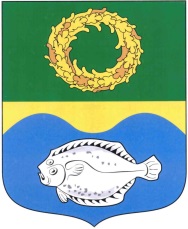 РОССИЙСКАЯ ФЕДЕРАЦИЯКАЛИНИНГРАДСКАЯ ОБЛАСТЬОКРУЖНОЙ СОВЕТ ДЕПУТАТОВМУНИЦИПАЛЬНОГО ОБРАЗОВАНИЯ«ЗЕЛЕНОГРАДСКИЙ ГОРОДСКОЙ ОКРУГ»(первого созыва)РЕШЕНИЕ     от  31 августа 2016 года                                                            № 85     г. ЗеленоградскОб утверждении Положения о порядке предоставления в прокуратуру Зеленоградского района нормативных правовых актов и проектов нормативных правовых актов окружного Совета депутатов муниципального образования «Зеленоградский городской округ» для проверки на предмет законности и проведения антикоррупционной экспертизы         В соответствии с Федеральными законами от 6 октября 2003 года №131-ФЗ «Об общих принципах организации местного самоуправления в Российской Федерации», от 17 января 1992 года №2202-1 «О прокуратуре Российской Федерации», от 17 июля 2009 года №172-ФЗ «Об антикоррупционной экспертизе нормативных правовых актов и проектов нормативных правовых актов», руководствуясь Уставом муниципального  образования «Зеленоградский городской округ», окружной Совет депутатов муниципального образования «Зеленоградский городской округ»  РЕШИЛ:1. Утвердить положение о порядке предоставления в прокуратуру Зеленоградского района нормативных правовых актов и проектов нормативных правовых актов окружного Совета депутатов муниципального образования «Зеленоградский городской округ», для проверки на предмет законности и проведения антикоррупционной экспертизы согласно приложению.2.  Опубликовать решение в газете «Волна» и разместить на официальном сайте муниципального образования «Зеленоградский городской округ». 	3. Решение вступает в силу со дня принятия.Глава муниципального образования«Зеленоградский городской округ»  			   	         С.В. КулаковПриложение к решению окружного Совета депутатовмуниципального образования «Зеленоградский городской округ»от 31 августа 2016 года №85ПОЛОЖЕНИЕо порядке предоставления в прокуратуру Зеленоградского района нормативных правовых актов и проектов нормативных правовых актов окружного Совета депутатов муниципального образования «Зеленоградский городской округ» для проверки на предмет законности и проведения антикоррупционной экспертизыОбщие положенияНастоящее положение устанавливает порядок предоставления в прокуратуру Зеленоградского района принятых окружным Советом депутатов муниципального образования «Зеленоградский городской округ» (далее – окружной Совет депутатов) нормативных правовых актов, а также проектов нормативных правовых актов в целях реализации полномочий по проведению антикоррупционной экспертизы, возложенных на органы прокуратуры Федеральным законом от 17 июля 2009 года №172-ФЗ «Об антикоррупционной экспертизе нормативных правовых актов и проектов нормативных правовых актов» и статьей 9.1 Федерального закона от 17 января 1992 года №2202-1 «О прокуратуре Российской Федерации».Порядок предоставления в прокуратуру Зеленоградского района принятых окружным Советом депутатов нормативных правовых актов, а также проектов нормативных правовых актовПроекты нормативных правовых актов (далее – проекты НПА) направляются в прокуратуру Зеленоградского района (далее – прокуратура) не позднее чем за 5 (пять) рабочих дней до планируемой даты их рассмотрения и принятия.При необходимости срочного рассмотрения и принятия нормативного правового акта срок направления проекта НПА может быть сокращен по согласованию с прокуратурой. Нормативные правовые акты (далее – НПА) направляются в прокуратуру не позднее 5 (пяти) рабочих дней со дня их подписания в установленном порядке.Днем поступления проекта НПА в прокуратуру является день его регистрации в канцелярии прокуратуры.Обязанность по обеспечению направления в прокуратуру НПА, проектов НПА в установленные сроки возлагается на ответственное должностное лицо аппарата окружного Совета депутатов, которое организует процесс их направления в прокуратуру, осуществляет контроль за соблюдением сроков их направления, ведет учет направленных в прокуратуру НПА, проектов НПА, а также заключений на НПА и в установленных Федеральным законом от 17 июля 2009 года №172-ФЗ «Об антикоррупционной экспертизе нормативных правовых актов и проектов нормативных правовых актов» случаях ведет учет поступивших из прокуратуры требований прокурора об изменении НПА, проектов НПА.НПА, проекты НПА направляются в прокуратуру на бумажном носителе за подписью главы муниципального образования «Зеленоградский городской округ». Дополнительно в случае наличия технической возможности проекты НПА предоставляются в электронной форме посредством электронной почты.В случае поступления из прокуратуры отрицательного заключения на проект НПА проект подлежит доработке с учетом выявленных недостатков, изложенных в заключении прокурора, приводится в соответствие с действующим законодательством и повторно направляется в прокуратуру для проведения антикоррупционной и правовой экспертизы.Проведение сверок с прокуратурой Ежемесячно, не позднее последнего рабочего дня текущего месяца, ответственным должностным лицом аппарата окружного Совета депутатов в прокуратуру направляется реестр принятых в текущем месяце НПА. Ответственность за неисполнение настоящего порядка За нарушение настоящего порядка должностное лицо, ответственное за предоставление в прокуратуру НПА, проектов НПА, несет ответственность в соответствии с требованиями действующего законодательства.______________________________________________________________